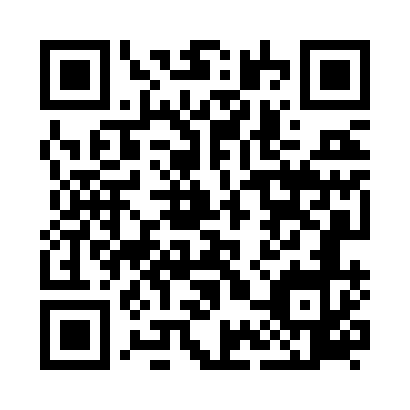 Prayer times for Moreiro, PortugalSat 1 Jun 2024 - Sun 30 Jun 2024High Latitude Method: Angle Based RulePrayer Calculation Method: Muslim World LeagueAsar Calculation Method: HanafiPrayer times provided by https://www.salahtimes.comDateDayFajrSunriseDhuhrAsrMaghribIsha1Sat4:006:041:336:459:0210:572Sun3:596:041:336:469:0310:583Mon3:586:031:336:469:0311:004Tue3:576:031:336:479:0411:015Wed3:576:031:346:479:0511:026Thu3:566:021:346:489:0511:037Fri3:556:021:346:489:0611:038Sat3:556:021:346:489:0711:049Sun3:546:021:346:499:0711:0510Mon3:546:011:346:499:0811:0611Tue3:546:011:356:499:0811:0712Wed3:536:011:356:509:0911:0713Thu3:536:011:356:509:0911:0814Fri3:536:011:356:509:1011:0915Sat3:536:011:366:519:1011:0916Sun3:526:011:366:519:1011:1017Mon3:526:011:366:519:1111:1018Tue3:526:011:366:529:1111:1019Wed3:536:021:366:529:1111:1120Thu3:536:021:376:529:1111:1121Fri3:536:021:376:529:1211:1122Sat3:536:021:376:539:1211:1123Sun3:536:031:376:539:1211:1124Mon3:546:031:376:539:1211:1125Tue3:546:031:386:539:1211:1126Wed3:556:041:386:539:1211:1127Thu3:556:041:386:539:1211:1128Fri3:566:041:386:539:1211:1129Sat3:576:051:396:539:1211:1130Sun3:576:051:396:539:1211:10